Parents for Future <Stadt einfügen>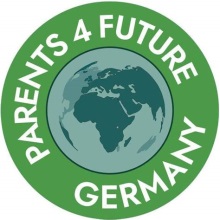 <Mailadresse>@parentsforfuture.dehttp://parentsforfuture.de/de/<Stadt>, <>.<>.2019Globaler Klimastreik im Kreis/Stadt/etc. _____	Sehr geehrte/r Dr. XXX und Team,				am 29.11.2019 findet der „Global Day of Climate Action“ statt, z.B. auch in <Ort/Zeit einfügen> vor dem Hintergrund der nächsten Weltklimakonferenz Anfang Dezember. Hier in Deutschland liegt ein besonderer Fokus auch auf dem nach Einschätzung der Wissenschaft völlig unzureichenden „Klimapaket“ der Bundesregierung.Gerade auch Sie als Naturwissenschaftler/in, wissen vermutlich längst: Wir brauchen einen #NeustartKlima, also ein wirksames Klimapaket! Es geht um die Gesundheit und die Zukunft aller Menschen!Der 29.11.2019 steht nicht allein im Zeichen von Fridays for Future. Auch sehr viele Erwachsene haben bereits ihre Teilnahme angekündigt. Ein breites, weltweites Bündnis unterschiedlichster Organisationen ruft zur Teilnahme auf, unter anderem Health for Future. An diesem Tag hat die Menschheit die große Gelegenheit, das nächste starke, gemeinsame und globale Zeichen für konsequenten Klimaschutz zu setzen!Daher bitten wir Sie, Ihre Patienten durch Aushang eines der beigefügten Plakate auf dieses Ereignis aufmerksam zu machen und zur Teilnahme zu motivieren. Es wäre schön wenn wir so möglichst viele Menschen erreichen könnten.Wir freuen uns über Ihr Engagement im Klimaschutz und auf Ihre Mitwirkung am 29.11.! Über eine kurze Rückmeldung würden wir uns sehr freuen.Mit freundlichen GrüßenParents for Future <Stadt>